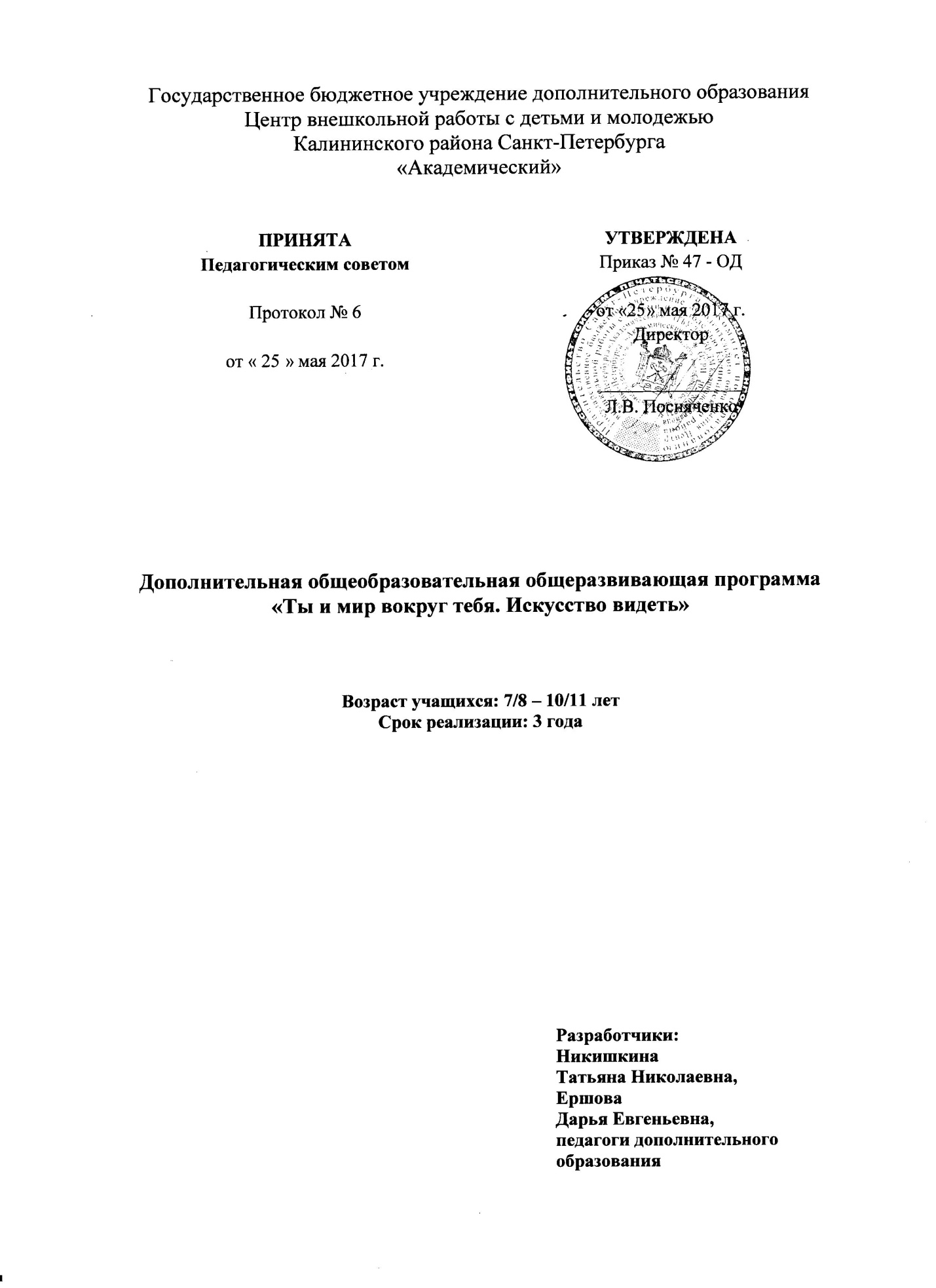 Пояснительная запискаПрограмма «Ты и мир вокруг тебя. Искусство видеть» относится к художественной направленности. По уровню освоения программа является базовой. Актуальность соответствует государственной политике в области дополнительного образования, социальному заказу общества и ориентирование на удовлетворение образовательных потребностей детей и родителей.Адресат программы–дети 7 – 10 летЦель  приобщение к культуре как системе общечеловеческих ценностей, открытие красоты окружающего мира, места и роли в нем человека-творца, развитие способности к эстетическому восприятию и творчеству.Задачи: Обучающие: формирование специальных знаний по предмету (основы живописи, рисунка, композиции; основные законы перспективы; основы цветоведения); формирование основных технических приемов работы художественными материалами, необходимых для творческих процессов изобразительной деятельности.Развивающие: развитие способности смотреть на мир и видеть его глазами художника; развитие творческой способности, пространственного мышления, образного представления и воображения, познавательной активности.Воспитательные:воспитание интереса и любви к искусству и изобразительной деятельности; воспитание аккуратности, трудолюбия и настойчивости в работе; воспитание чувства гордости, любви и бережного отношения к культурному наследию Родины, своей земли и своего народа; формирование художественного вкуса, способности видеть и чувствовать красоту и гармонически ее оценивать.Условия реализации программыПрограмма рассчитана на три года обучения, по два часа в неделю. И предполагает начинать обучение с 7 лет (1 класс) до 10 лет (3 класс). В группы принимаются все дети соответствующего возраста. Используется дифференцированный подход при организации занятий в группе, индивидуальная и коллективная работа.В программе выделены три способа художественного освоения действительности: изобразительный, декоративный и конструктивный. Они выступают для детей в качестве хорошо им понятных, интересных и доступных видов художественной деятельности: изображения, украшения, постройки.Система художественно-творческих заданий рассчитана на одно занятие в неделю по два часа и имеет концентрический принцип построения, каждая новая ступень вбирает в себя основное содержание предыдущих, раскрывая его на новом уровне сложности. Развитие художественного восприятия и практическая деятельность представлены в программе в их содержательном единстве. Разнообразие видов практической деятельности подводит обучающихся к пониманию явлений художественной культуры, изучение произведений искусства подкрепляется практической работой.В процессе изобразительной деятельности обучающиеся усваивают графические и живописные умения и навыки, учатся наблюдать, анализировать предметы и явления окружающего мира. 	Художественная деятельность на занятиях находит разнообразие формы выражения: 	изображение плоскости в объеме (с натуры, по памяти, по представлению);	декоративная и конструктивная работа;	восприятие явлений действительности и произведений искусства (слайдов, репродукций);	обсуждение работ товарищей, результатов собственного коллективного творчества и индивидуальной работы;	изучение художественного наследия;	прослушивание музыкальных и литературных произведений (народных, классических).	Приобретение знаний, умений и навыков является не самоцелью, а основным средством приобщения обучающихся к художественной культуре. В основу преподавания положены словесный, иллюстративный, проблемный и практический методы. 	Программа составлена достаточно подробно. Во все разделы включен примерный перечень упражнений и творческих работ. Некоторые темы представлены в нескольких вариантах исполнения, что должно способствовать более широкому выбору методов и приёмов. В программе используются разные типы занятий: упражнения, вариации, импровизации, экспериментирования, формотворчества, занятия обобщающего типа.Планируемые результаты:Предметные:Технические знания и уменияпользоваться различными графическими техниками и материалами;-	работать простым карандашом и цветными карандашами, использовать линии с различным нажимом, применять штриховку для создания выразительной композиции.- пользоваться в работе карандашом, кистью и красками;-	работать гуашью, знать о возможностях смешивания цветов и наложения цвета на цвет;-	склеивать и наклеивать бумагу, пользоваться клеящим карандашом;-	лепить из пластилина нужные формы: шарик, валик, диск, пластину, соединять их между собой, создавая объёмный образ, украшать фигурку «налепами».Знания о средствах выразительности- знать средства художественной выразительности (цвет, линия, объем, светотональность, ритм, форма, пропорции, пространство, композиция);-	уметь использовать цвет как средство передачи настроения, выделения главного;-	уметь использовать различные по характеру линии (прерывистую, слитную, волнистую);-	использовать контраст тёмного и светлого, тёплого и холодного.Знания о правильном построении композиции- понятие «середина листа», «край листа» (верхний, нижний, правый, левый), горизонтальное и вертикальное положение листа в зависимости от содержания рисунка или особенности форм предмета:- основные направления размещения предметов на рисунке – «вертикально», «горизонтально», «наклонно»;- знать зрительной глубине в рисунке: «на первом плане», «на втором плане»; об изображении предметов в открытом пространстве;-	располагать предметы в логической взаимосвязи.Навыки художественной деятельностиучаствовать в групповой работе при создании коллективных панно;-	рисовать на заданную тему, самостоятельно создавать индивидуальный образ;-	использовать декоративное рисование, уметь украшать различные предметы 2. Метапредметные:- выражать свое отношение к художественному, идейно-нравственному содержанию анализируемых произведений, представить назначение искусства в различных областях жизни;- активно участвовать в обсуждении и оценке работ товарищей по группе, уметь объяснить свои оценочные суждения.- формирование художественно-творческой активности личности;- организовывать свое рабочее место, аккуратность и усидчивость;- заниматься в коллективе, толерантность и коммуникативные качества;-	уметь анализировать свою работу и работу других детей.3. Личностные: - эмоционально откликаться на художественные произведения, находить образные слова и выражения для рассказов о них;- создавать яркие выразительные образы;- фантазировать;- видеть и чувствовать красоту и гармонию окружающего мира;-	проявлять творческую активность;- выработать интерес и любовь к искусству;- сформировать чувство гордости и бережного отношения к мировым и российским памятникам культуры и искусства.Оценочные и методические материалыЗнания и умения обучающихся отслеживаются педагогом по результатам практической работы в течение каждого года обучения. Успеваемость фиксируется на каждом занятии, исходя из оценки самого ребенка, педагог дает три оценки: «отлично», «хорошо», «хорошо, но…». Поэтому, при оценивании результативности учебной работы важна не формальная оценка, а содержательный анализ результатов, полученных обучающимися; обсуждение с ними достигнутых успехов, выяснение пробелов в их знаниях, планировании дальнейшей работы. 	Итоговый анализ и оценка имеют значение не только для обучающихся, но и для педагога, поскольку позволяет ему более глубоко осуществлять диагностику знаний, умений и навыков, отношения к обучению своих воспитанников. Учебный план первого года обученияУчебный план второго года обученияУчебный план третьего года обучения№п/пНазвание раздела, темыКоличество часовКоличество часовКоличество часовФормы контроля№п/пНазвание раздела, темыВсегоТеорияПрактикаФормы контроля1.Знакомство с программой. Мир художника. Теория. Первичный инструктаж по ТБ, ПБ, ЧС и ОБЖ и З. Беседа о художнике и его творчестве. Знакомство с материалами и оборудованием. Практика. Просмотр иллюстрированного материала, работ из фонда. Выполнение упражнений с различными материалами.211Педагогическое наблюдение2«Палитра» экспериментТеория.Вводная беседа «Что мы будем делать на уроках ИЗО»Игра-упражнение «Цвета радуги»Практика.Организация рабочего листа. Приемы работы кистью. Палитра. Знакомство с материалами живописи и цветовой основой красок. Изучение названий цветов и их последовательности в радуге.211Педагогическое наблюдениеТематический просмотр3.Мир бытаТеория. Красота окружающих человека вещей.Практика. Рисунок скатерти.Цветовые упражнения. Научить легко, не стремясь к тщательности, выполнять работу. Проведение от руки параллельных линий в различных направлениях.  Скатерть. Использование наклонного положения кисти для получения широких полос, мазков. Вертикальное положение для рисования концом кисти.211Педагогическое наблюдениеТематический просмотр4.Какого цвета осенняя листва? «Листопад»Рисование по памяти Теория. Три цвета и их составные (красный, синий, желтый). Получение дополнительных цветов (оранжевый, зеленый, фиолетовый), композиция.Практика. Наблюдение цвета осенней листвы. Выполнение задания с натуры «Осенние листья». Можно заменить рисование с натуры печатью живыми листьями, подбирая необходимый колорит.211Педагогическое наблюдениеТематический просмотр5.Краски осеннего леса.Рисование по памяти.Теория .Смесь трех основных цветов.Практика. Наблюдения напрогулке: осенняя листва, пейзаж. Теплые тона осени. Выполнение осеннего пейзажа. 211Педагогическое наблюдениеТематический просмотр6.Наброски осенних деревьев.Теория. Термин набросок.Практика  Наброски деревьев восковыми мелками, маслянойпастелью, гуашью.211Педагогическое наблюдениеТематический просмотр7.Осень – пора плодородная. Декоративная композиция. Теория. Знакомство с росписями народных мастеров. Практика.  Изображение декоративной композиции.211Педагогическое наблюдениеТематический просмотр8.Осень в лесу.Теория. Жанр живописи-пейзаж.Практика. Изображение композиции с помощью цветового пятна.211Педагогическое наблюдениеТематический просмотр9.Какого цвета вечер?«Сказочный вечерний лес».Рисование по представлению. Теория. Художественные способы  изображение природы в различных состояниях. Цветовая гамма: холодная или теплая. Настроение в пейзаже.Практика. Изображение неба: теплая или холодная гамма. Растяжка цвета. Равномерное заполнение листа. Подмалевок. Изображение деревьев по подмалевку в теплой или холодной гамме.211Педагогическое наблюдениеТематический просмотр10.«Цветы и плоды».Композиция в натюрморте.Колорит.                            Теория. Знакомство с новым жанром: осенний натюрморт из плодов и фруктов.Практика.  Изображение плодов и фруктов с натуры. Составление коллективного натюрморта «Цветы и плоды».Композиция в натюрморте.Колорит.211Педагогическое наблюдениеТематический просмотр11.«Образ дерева»Теория. Художественные способы  передачи своего отношения кпсихологическому  (сказочному) образу дерева (доброе, злое).Практика. Изображение декоративной композиции.211Педагогическое наблюдениеТематический просмотр12.«Наш город»Рисование по представлению.Теория..Знакомство с архитектурой разных стилей. Практика.Изображение различных архитектурных сооружений.  211Педагогическое наблюдениеТематический просмотр13.Изображение реального города, здания, где живетТеория. Городской пейзаж. Восприятие окружающей действительности, воплощение наблюдений и впечатлений в композиционной работе.  Практика. Исполнение индивидуальной работы на тему «Город». Вид реального города, здания – техника «пастель».  211Педагогическое наблюдениеТематический просмотр14.«Первый снег»Рисование по памяти.Теория. Холодные оттенки. Контраст белого и черного, синего. Ахроматические цвета.Практика. Изображение на тонированной бумаге зимнего пейзажа.211Педагогическое наблюдениеТематический просмотр15.«Зимние птицы». Рисование по представлению.Теория.  Знакомство с новой техникой работы (смешанная техника) – масляная пастель и акварель.Практика.Изображение на бумаге образа зимних птиц.211Педагогическое наблюдениеТематический просмотр16.«Символ года», Декоративная композиция Теория.  Совмещение изображения и украшения. Практика. Выполнение композиции.211Педагогическое наблюдениеТематический просмотр17.Новогодняя аппликация «Гостья из снежного королевства».Декоративная композиция Теория. Основы аппликации.                   Практика. Аппликация елки с игрушками или новогоднего символа.211Педагогическое наблюдениеТематический просмотр18.«Снежинки»Декоративная композиция Теория.  Обучение приемам складывания и вырезания. Знакомство с симметрией. Аппликация.Практика. Изготовление поздравительной открытки. Изготовление снежинок. 211Педагогическое наблюдениеТематический просмотр19.«Наши зимние забавы»Рисование по представлению.Теория. Показ в рисунке пространственных планов: ближние и дальние предметы. Практика .Рисование фона. Изображение по созданномуфону зимних игр.211Педагогическое наблюдениеТематический просмотр20.Мы в цирке. Рисование по памяти.Теория. Сюжет. Передача сюжета, выражение эмоционального отношения к изображаемому. Практика. Составление композиции. Передача движения фигура человека и животных.211Педагогическое наблюдениеТематический просмотр21.Мы в театре. Теория. Сюжет. Передача сюжета, выражение эмоционального отношения к изображаемому.                        Практика. Составление композиции.211Педагогическое наблюдениеТематический просмотр22.Ожившие образы старины.Рисование на заданную тему.Теория.. Знакомство силлюстрацией к литературномупроизведению, историей костюма, героической историей Родины.                                 Практика. Сюжетная композиция.211Педагогическое наблюдениеТематический просмотр23.Изображение сказочного, былинного образа (портрет).Теория. Знакомство силлюстрацией к литературномупроизведениюПрактика. Изображение сказочного, былинного образа (портрет).211Педагогическое наблюдениеТематический просмотр24.Мамин портрет. Рисование по памяти.                    Теория.  Жанр живописи -портрет. Передача своего эмоционального отношения к близкому человеку. Умение по памяти восстановить и передать облик матери. Практика. Составление портрета, умение цветом выразить свое отношение к изображаемому.211Педагогическое наблюдениеТематический просмотр25.Мир нашего аквариума.Декоративное рисование. Теория. Знакомство со стилизацией формы растительного и животного мира. Практика. Составление композиции. Цветная бумага, пастель.211Педагогическое наблюдениеТематический просмотр26.Изображение морских обитателей и растений.                Теория. Красота подводных жителей.                                   Практика.Изображение морских обитателей и растений. Акварель, гуашь, мелки.211Педагогическое наблюдениеТематический просмотр27.Мой любимый, добрый зверь. Рисование по представлению. Теория. Знакомство со строением животных. Практика. Изображение животных. Формирование умения передать в рисунке характер животного. Акварель, мелки.211Педагогическое наблюдениеТематический просмотр28.Изображение животных в движении.                                    Теория.Знакомство со строением животных. Умение придать им характерные черты. Очеловечивание образа..Практика.Изображение животных в движении.211Педагогическое наблюдениеТематический просмотр29.Пасхальный натюрморт. Декоративное рисование.                                      Теория. Знакомство с обычаями и творчеством русского народа. Практика. Изображение пасхального натюрморта. Составление композиции.Фломастеры, гуашь.211Педагогическое наблюдениеТематический просмотр30.Какого цвета небо? Рисование по памяти.                                                 Теория. Красота весеннего неба в различных состояниях. Практика. Изображение весеннего неба в различных состояниях. Выполнение подмалевка, состоящего из нежных весенних сочетаний красок. Добавление белил. Составление «нежных» оттенков цвета.211Педагогическое наблюдениеТематический просмотр31.Какого цвета весна? Рисование по представлению.                         Теория. Образ весны  искусстве. Умение передать эмоциональное отношение к весеннему состоянию природы..                      Практика. По подмалевку создание композиции образа весны: сказочное дерево, весенние цветы, женский образ. Акварель, гуашь.                      211Педагогическое наблюдениеТематический просмотр32.Мы рисуем цветы. Декоративное рисование.                           Теория. Продолжение знакомства с натюрмортом. Практика. Натюрморт из летних цветов, листьев. Гуашь.211Педагогическое наблюдениеТематический просмотр33.Изображение фантастических  весенних и летних цветов, листьев.                                      Теория.  Красота цветов.                    Практика. Композиция из фантастических весенних и летних цветов, листьев.                                      211Педагогическое наблюдениеТематический просмотр34.Мир бабочек. Декоративное рисование.                                       Теория.Знакомство с симметрией. Новая техника – монотипия.Гуашь                                             Практика. Выполнение работ в технике монотипии.211Педагогическое наблюдениеТематический просмотр35.Наша мечта о лете. Рисование по представлению.                               Теория. Жанр живописи –пейзаж. Передача эмоционального состояния летней природы.Практика. Изображение летнего пейзажа. Акварель.211Педагогическое наблюдениеТематический просмотр36.Праздничная и итоговая выставка.Теория. Отбор работ на выставку. Коллективное обсуждение представленных работ. 211Педагогическое наблюдениеТематический просмотр№п/пНазвание раздела, темыКоличество часовКоличество часовКоличество часовФормы контроля№п/пНазвание раздела, темыВсегоТеорияПрактикаФормы контроля1.Знакомство с программой. Мир художника.Теория.Первичный инструктаж по ТБ, ПБ, ЧС и ОБЖ и З. Беседа о художнике и его творчестве. Знакомство с материалами и оборудованием. Практика. Просмотр иллюстрированного материала, работ из фонда.Выполнение упражнений с различными материалами.211Педагогическое наблюдение2Три основных цвета.Повтор.                                            Теория. Знакомство с программой обучения. Повторение на смешение основных цветов Работа  с тремя основными цветами – красным, желтым, синим. Смешение, получение оттенков цвета.  Практика.Составление таблицы тональных рядов трех основных цветов. Подбор различных тонов одного и того же цвета.211Педагогическое наблюдениеТематический просмотр3.Цветы осени – «В царстве королевы Нежности»Эксперимент, рисование по представлению.                                   Теория. Три основных цвета и их смеси.Практика. Изображение цветущего луга или клумбы. Цветы не срисовываются, а придумываются на основе натуры, без предварительного рисунка.Изображение цветов путем смешения разных цветов с белилами.211Педагогическое наблюдениеТематический просмотр4.Гуашь, черная и белая краски. Эксперимент.Теория. Серый цвет различных оттенков.Практика.Упражнение: Составление таблицы серого цвета. Работа с пятью цветами с образованием оттенков путем добавления черной и белой краски поучение серой краски путем смешивания красок основных цветов в равных количествах.211Педагогическое наблюдениеТематический просмотр5.Стихия (дождь ветер, гроза, солнце и т. д.)ИмпровизацияТеория. Передача настроения через цвет.Практика. Изображение природных стихий кистью безпредварительного рисунка – образ феи цветов, урагана, Солнца, Дождя, Осени, конь-огонь. Выражение эмоционального состояния природы и своего отношения к этому с помощью разных сочетаний. 211Педагогическое наблюдениеТематический просмотр6.Деревья.                                           Теория. Знакомство с новой техникой и элементами линейной перспективы (загораживание, передача равноудаленности).Практика. Наброски с натуры на природе или изображение осеннего леса (по памяти и впечатлению).211Педагогическое наблюдениеТематический просмотр7.«Образ дерева»эксперимент, рисование с натуры. Теория. Термин набросок.Практика. Выполнение графическими материалами силуэта дерева.211Педагогическое наблюдениеТематический просмотр8.Осенний натюрморт. Рисование на заданную тему.Теория. Способы наложения красок по сырому и по просохшему слою. Размывка. Закрепление умения композиционных навыков. Передача ближнего и дальнего планов.  Практика.Работа над приобретением навыков по растяжке цвета в акварели. Изображение цветов, плодов, овощей (с натуры).Натюрморт. Акварель.211Педагогическое наблюдениеТематический просмотр9.Эскиз декоративной тарелки Декоративное рисование.               Теория.  Выразительность линии. Выразительные возможности графических материалов.                                      Практика. Составление декоративно-сюжетной композиции га основе стилизации форм растительного и животного мира (в круге). Эскиз декоративной тарелки «Птица-букет», «Бабочка-цветок», «рыбки в аквариуме». Освоение техники, работа тушью, чернилами, ручкой, палочкой или тонкой кистью.211Педагогическое наблюдениеТематический просмотр10.Сказочный мир игрушки.Импровизация.                                  Теория. Макетирование. Перевод плоского листа в объемные формы. Получение простых  объемных форм и соединение их в сложные.                                    Практика. Изготовление игрушек на цилиндре. Использование полученных знаний по аппликации. Бумага, ножницы, клей.211Педагогическое наблюдениеТематический просмотр11.Фантастический букет. Декоративное рисование.                  Теория. Выразительные возможности графических материалов.                       Практика. Составление декоративно-сюжетной композиции на основе стилизации форм растительного мира. Масляная пастель.211Педагогическое наблюдениеТематический просмотр12.Изображение и реальность Сочинение на заданную тему.      Теория. Знакомство с Мастером изображения. Окружающая действительность – источник вдохновения художника.   Практика. «Грустный или весёлый клоун» Изображение и реальность (акварель, маркер).Сочинение на заданную тему. Изображение человека в движении. Передача настроения цветом: радость, злость, печаль, грусть, веселье. Клоун – грустный, веселый и т. д.  Найти психологические сочетания цвета: теплые – радость: солнце, мама, жизнь, нежность. Холодные – грусть: плач, мороз, ночь, сожаление.211Педагогическое наблюдениеТематический просмотр13.Древние образы в народном искусстве.Импровизация и вариация.            Теория. Фантазии в жизни людей. Мастер изображения. Изображение и фантазия.                                    Практика. Композиция (дерево жизни, конь, птица, праматерь-земля).Фломастеры, маркеры, акварель.211Педагогическое наблюдениеТематический просмотр14.Изображение сказочных фантастических животных и птиц.  Теория. Мотивы животного мира в творчестве художника.Практика. Композиция на изображение сказочных фантастических животных и птиц. Тонированная бумага, пастель.211Педагогическое наблюдениеТематический просмотр15.Украшение и реальность Рисование по представлению. Теория. Природные мотивы – источник вдохновения.Практика. Декоративная композиция: Составление растительного орнамента для бытовых предметов211Педагогическое наблюдениеТематический просмотр16.Природные прообразы.         Теория.  Растительный орнамент в предметах народного творчества.Практика. Импровизация по мотивам народных промыслов. «Аленький цветочек», «Сказочный цветок»211Педагогическое наблюдениеТематический просмотр17.«Народный костюм». Украшение и фантазия. Повтор и вариация.                          Теория.  Мотивы  старинной праздничной одежды. Практика. Украшение линейным узором кокошника, воротничка. Сочинение узоров для украшения девичьего головного убора. Цветная бумага, гуашь.211Педагогическое наблюдениеТематический просмотр18.«Фантастический город»Постройка, реальность, фантазия. Образ                                                 Теория. Осознание художественной деятельности во всех трех сферах через фантазию и реальность.  Практика. Изображение фантастического города – подводный, фантастический, город будущего.211Педагогическое наблюдениеТематический просмотр19.«Наш город»Рисование по представлению.Теория.. Знакомство сархитектурой разных стилей. Практика.Изображение различных архитектурных   сооружений.  211Педагогическое наблюдениеТематический просмотр20.«Выставка собак и кошек»Рисование по памяти.                     Теория. Выражение художником отношения к животным.Передача движения. Практика. Изображение характера зверя (веселыми, стремительного, угрожающего) графическими материалами.  Сангина, уголь.211Педагогическое наблюдениеТематический просмотр21.Стилизованная композиция на тему фауны.Теория. Трансформация формы. Практика. Стилизованная композиция на тему фауны.211Педагогическое наблюдениеТематический просмотр22.Наши четвероногие друзья..Пятно как средство выразительности  Теория.Приёмы изображения животного от пятна.Практика. Работа тушью211Педагогическое наблюдениеТематический просмотр23.Образ животног. Значение  силуэта в графике.Теория. Красота  силуэта животных.Практика. Работа маркером.211Педагогическое наблюдениеТематический просмотр24.Линия и ее выразительные возможности. Различные штриховки для передачи шерсти животных.Теория.Приёмы изображения пушистого меха.Практика.Техника работы маркером.211Педагогическое наблюдениеТематический просмотр25.«Водные просторы» – морской пейзажОбраз                                             Теория. Жанр живописи - пейзаж. Природа в различных состояниях, настроение в пейзаже, музыке, в самом себе.                                     Практика. Эксперимент с цветом: изображение морского пейзажа, передача настроения (ласковое, бурное, нежное, тревожное).Акварель, гуашь.211Педагогическое наблюдениеТематический просмотр26.Иллюстрация к сказке.«Добрые и злые волшебники»Образ человека и его характер, выраженные через украшения. Рисование по представлению. Теория.  Образ сказочного персонажа, передача характера через украшение, одежду.                                   Практика. Создание контрастных образов: Снежная королева и Герда, Мачеха и Золушка, Баба-Бабариха и Царевна-Лебедь, Баба-Яга и Лесная Фея, Кащей Бессмертный и Иван-царевич, Илья Муромец и Соловей-разбойник.   Умение передать словесный портрет сказочного героя цветом как средством выразительности. Раскрытие внутренних качеств характера в работе.  Изображение доброго или злого сказочного персонажа, передача характера через украшение, одежду. Акварель, гуашь, мелки.211Педагогическое наблюдениеТематический просмотр27.Сказочный город.«сказочный город на острове Буяне»декоративное панно.Теория. Знакомство с древнерусской архитектурой.Практика Терем Царевны-Лебеди, дом Бабы-Яги, дворец Снежной королевы. Создание города-крепости или города-сказки. Акварель, гуашь.211Педагогическое наблюдениеТематический просмотр28.Замок.«Силуэт древнего города» – «Город князя Гвидона».Диптих, триптих.Рисование на заданную темуТеория. Знакомство с восточной и Западно-Европейской Архитектурой. Образ здания и его назначение.Практика. Проект дома дляопределенного персонажа: Замок – веселый, мрачный. Акварель, гуашь.211Педагогическое наблюдениеТематический просмотр29.«Флот царя Салтана» и «Флот пиратов»Выражение намерений человека через конструкцию (аппликация) и декор. Образ                                      Теория.  Знакомство со сказками. Через материалы сказок конструированием и декором предмета выразить намерения и цели персонажей. Практика.Создание панно сказочных Флотов. Работа индивидуальная с коллективным завершением.    211Педагогическое наблюдениеТематический просмотр30.Пасхальный рисунок, графика. Вариация.                                      Теория. Дальнейшее знакомство с народными традициями, графикой. Практика. Создание графического тематического натюрморта. (Перо, тушь).211Педагогическое наблюдениеТематический просмотр31.«Весна пришла». Цвет как средство выражения. Глухие и звонкие цвета. Рисование по памяти.                                               Теория. Гармония композиции на основе цветовых ритмов, цветовой доминанты. Цветовые ассоциации: тяжесть, легкость. Практика. Весенний пейзаж. Состояние природы: холодно, дождь, тепло, солнце, туман. (Гуашь, акварель).211Педагогическое наблюдениеТематический просмотр32.«Две подружки – Весна и Снегурочка». Теплые и холодные цвета). Образ                                   Теория. Выразительные свойства цвета, смешанного с белой, черной, серой красками. Практика. Создание композиционного образа. (Гуашь, акварель).211Педагогическое наблюдениеТематический просмотр33.«Ковер, гобелен» Пятно как средство выражения. Ритм пятен. Вариация, импровизация.                    Теория.  Композиция, ритм и пятно как выразительные средства.                                 Практика. Составление декоративного орнамента (квадрат, прямоугольник).211Педагогическое наблюдениеТематический просмотр34.«Эта загадочная планета»Цвет, ритм композиция – средства выразительности.                                  Теория.   Знакомство с космической живописью  .Законы контрастов.                                    Практика. Создание композиции на заданную тему. Совершенствование композиционных навыков (умение выделять главное, использовать законы контрастов  подчиненности всех элементов композиции. Развитие воображения, фантазии, знакомство с космической живописью).211Педагогическое наблюдениеТематический просмотр35.«Сказочная ветка» линия как средство выражения. Характер линии, ритм .Образ.                                                  Теория.Использование тонового контраста светлое на темном, темное на светлом. Осмысление выразительного свойства линии. Практика. Упражнение: Изображение декоративной ветки. (любые графические материалы).211Педагогическое наблюдениеТематический просмотр36.Праздничная и итоговая выставка.Теория. Отбор работ на выставку. Коллективное обсуждение представленных работ. 211Педагогическое наблюдениеТематический просмотр№п/пНазвание раздела, темыКоличество часовКоличество часовКоличество часовФормы контроля№п/пНазвание раздела, темыВсегоТеорияПрактикаФормы контроля1.Знакомство с программой. Мир художника.Теория .Первичный инструктаж по ТБ, ПБ, ЧС и ОБЖ и З. Беседа о художнике и его творчестве. Знакомство с материалами и оборудованием. Практика. Просмотр иллюстрированного материала, работ из фонда.Выполнение упражнений с различными материалами.211Педагогическое наблюдение2Жанр изобразительного искусства – пейзаж. Как рисовать пейзажи. Сельский пейзаж. Городской пейзаж.Теория. Сельский пейзаж и городской пейзаж.Передача настроения через цвет.Практика. Приемы работы гуашью.211Педагогическое наблюдениеТематический просмотр3.Многоликость мира природы.Теория. Образ природы в творчестве великих художников.Практика. Работа над композицией.211Педагогическое наблюдениеТематический просмотр4.Осен. Унылая пора! Очей очарованье.Теория. Образ осени в искусстве.Практика. Работа над композицией. Тонированная бумага, гуашь.211Педагогическое наблюдениеТематический просмотр5.Древние образы в современных народных игрушках. «Дымковская слобода» Повтор и вариации                           Теория. Древние образы в современных народных игрушках. (конь.птица, баба, солнечные диски, древо жизни). Глиняная игрушка. Беседа о красочном, мажорном мире народного искусства, о его вязи с повседневной жизнью и бытом человека. Роль художника в создании игрушки.  Практика. Эскиз дымковской игрушки.  (акварель, гуашь).211Педагогическое наблюдениеТематический просмотр6.Твои игрушки. Мягкая игрушка.Эксперимент.                                      Теория. Единство формы и декора в игрушкеПрактика. Создание эскиза мягкой игрушки. Аппликация цветной бумагой. (аппликация, акварель).211Педагогическое наблюдениеТематический просмотр7.Вид  народного искусства – роспись матрешек. Забавная матрешка Повтор и вариацииТеория. Знакомство с новым видом народного искусства – роспись матрешек Семенова, Загорска, Полховского Майдана. Дальнейшее развитие творческого воображения и формирование навыков кистевой росписи. Понятие о симметрии и равновесии несимметричного цветочного мотива.   Практика. Самостоятельное исполнение росписи матрешки. Составление коллективной композиции. (акварель, гуашь)211Педагогическое наблюдениеТематический просмотр8.Глиняная игрушка. «В царстве деда Филимона»Повтор и импровизацияТеория. Знакомство с росписью филимоновской игрушки.Закрепление знаний орнаментальной росписи глиняной игрушки. Практика. Повтор и импровизация на тему филимоновская игрушка. (акварель, гуашь)211Педагогическое наблюдениеТематический просмотр9.Зима. Мороз и солнце; день чудесный!Теория. Образ зимы в искусстве.Практика. Техника гуашь на цветной бумаге.211Педагогическое наблюдениеТематический просмотр10.«Наши зимние забавы»Рисование по представлению.Теория. Показ в рисунке пространственных планов: ближние и дальние предметы. Практика.Рисование фона. Изображение по созданномуфону зимних игр.211Педагогическое наблюдениеТематический просмотр11.Твоя посуда. «Голубой сервиз» Повтор и вариация                              Теория. Истоки современных народных промыслов. Конструкция, форма, декор в разных промыслах. Зависимость декора от формы и материала, связь формы и декора с назначением посуды. Красота и полезность.  Практика. Моделирование формы посуды из бумаги и последующей росписью по мотивам гжельской керамики. (маркеры, акварель)211Педагогическое наблюдениеТематический просмотр12.Росписи гжельской керамики.                          Теория. Закрепление знаний орнаментальной росписи гжельской керамики                                        Практика. Рисование по представлению.Импровизация по мотивам гжельской керамики. «Царство Снегурочки»,«Снегурочка и Дед Мороз»Образ211Педагогическое наблюдениеТематический просмотр13.Росписи жостовских подносов. «Жостовский поднос» Повтор и вариации. Теория.Расширять представления о композициях в цветочной росписи жостовских подносов – «собранный букет», «букет в раскидку», «веночек», «веточка». Практика. Вариации по мотивам жостовской росписи.Составление декоративной росписи тарелки – подноса в определенной гамме цветов и цветовых сочетаний. (акварель, гуашь) (одноразовая бумажная тарелка)211Педагогическое наблюдениеТематический просмотр14.Росписью по дереву – Хохлома. «Золотой сервиз» Импровизация, вариация                  Теория. Ознакомление с росписью по дереву – Хохлома. Закрепление умения применять в декоративной работе линию симметрии, силуэт, ритм и добиваться с их помощью выразительности. Формирование элементарных представлений о декоративном обобщении форм растительного мира, о ритме в орнаменте и цветовом решении, о красоте народной росписи, закрепление навыков создания декоративного образа.  Практика. Работа над проектами-импровизациями по мотивам хохломской росписи. Приемы декоративного обобщения в цветочном мотиве. Индивидуальная передача ритма, формы и композиции узора.  (акварель, гуашь)211Педагогическое наблюдениеТематический просмотр15.Мезенская роспись по дереву Импровизация, вариацияТеория. Ознакомление с мезенской росписью по дереву. Закрепление умения применять в декоративной работе линию симметрии, силуэт, ритм и добиваться с их помощью выразительности. Практика. Работа над проектами-импровизациями по мотивам мезенской росписи.  (гуашь)211Педагогическое наблюдениеТематический просмотр16.Городецкая роспись .Импровизация, вариация                     Теория. Ознакомление с городецкой росписью. Практика. Работа над проектами-импровизациями по мотивам городецкой росписи.  (гуашь)211Педагогическое наблюдениеТематический просмотр17.Петриковская роспись .Импровизация, вариация                   Теория. Ознакомление с петриковской росписью. Практика.Работа над проектами-импровизациями по мотивам петриковской росписи.  (гуашь)211Педагогическое наблюдениеТематический просмотр18.Вологодское кружево. Импровизация, вариацияТеория.Ознакомление с  вологодским кружевом.Практика.Работа над проектами-импровизациями по мотивам  вологодского кружева.211Педагогическое наблюдениеТематический просмотр19.Палехская живопись. Импровизация, вариация                Теория. Ознакомление с  палехской живописью.Практика. Работа над проектами-импровизациями по мотивам палехской живописи. (гуашь)211Педагогическое наблюдениеТематический просмотр20.Народные мотивы «Старинные вещи».Декоративный-сюжетный натюрморт с предметами народного промысла (с натуры или по представлению)Теория. Принципы  гармонизации композиции на основе цветовых ритмов, цветовой доминанты. Практика.Изображение с натуры одного из трех (на выбор) натюрмортов с изделиями народных промыслов (гжельская керамика, хохломская посуда, жостовскийподнос, глиняная игрушка). (акварель, гуашь, масляная пастель).211Педагогическое наблюдениеТематический просмотр21.Русская  старинная набойка., роспись ткани. Платок для мамы» Вариация. Теория.  Ознакомление с русской старинной набойкой, росписью ткани. Композиция замкнутая, ограниченная кантом и линейным орнаментом. Знакомство с павловскими набивными платками. Колорит как средство выражения.   Практика. Импровизация помотивам павловского цветочногоорнамента. Эскиз росписи. (акварель, цветная тонированная бумага, восковые мелки, масляная пастель).211Педагогическое наблюдениеТематический просмотр22.«Чудо-кони», «Сказочные птицы на ветке с золотыми яблоками».Роспись по дереву.Одноразовая бумажная тарелка.Теория. Углубление понятий о народной декоративно росписи подереву – Городецкая и северо-двинская роспись. Сравнительный анализ. Декоративно-сюжетная композиция.Практика. Составлениедекоративной композиции росписи кухонной доски и прялки помотивам Городецкой и северо-двинской росписи.211Педагогическое наблюдениеТематический просмотр23.Весна. Травка зеленеет,
Солнышко блестит;
Ласточка с весною
В сени к нам летит.Теория. Образ весны в искусстве.Практика. Работа над композицией.211Педагогическое наблюдениеТематический просмотр24.Весенняя палитра.Теория. Нежные пастельные цвета.Практика. Прием работы акварелью по-сырому.211Педагогическое наблюдениеТематический просмотр25.Весенние краски.Теория. Весенний колорит.Практика. Работы в смешанной технике: пастель и акварель.211Педагогическое наблюдениеТематический просмотр26.Весенний образ.Теория. Красота и неповторимость природных форм.Практика. Смешение цветов.211Педагогическое наблюдениеТематический просмотр27.«Секреты старинного сундука»Древние образы в декоре жилища и предметах народного быта. Повтор и импровизация. Материал по выбору.                                            Теория.  Расширение представлений о народном декоративном искусстве, значение предметов народного быта в жизни крестьянской семьи. Элементарные представления о вышивке в убранстве избы, предметах домашнего обихода и народном костюме. Магическое и эстетическое значение орнамента вышитых изделий для русских крестьян. Интерьер.Практика. Импровизации на тему древних образов в узорах вышивок на полотенцах.211Педагогическое наблюдениеТематический просмотр28.Искусство ковки – вид народного творчества. «Чугунное кружево» Импровизация.Теория. Расширение представлений о возможностях декоративно-прикладного искусства. Искусство ковки – вид народного творчества. Лаконизм, декоративнаявыразительность силуэта. Вещь – орнамент.Практика. Импровизация на тему орнамента металлического кружева: дверные петли, ручки, замки, ворота, светцы, решетки, ограды, фонари, дымники, сундуки. (черная бумага, ножницы, серпантин, клей, гуашь, гелевые ручки). 211Педагогическое наблюдениеТематический просмотр29.Народный русский костюм, мастера золотого шитья. «Русская красавица»Народная праздничная одежда. Импровизация.                                   Теория. Знакомство с народным русским костюмом, мастерами золотого шитья. Понятие об ансамбле костюма. Значение колорита. Особенности расположения орнамента на частях одежды. Различение праздничных костюмов у разных народов. Практика. Импровизация по мотивам старинной праздничной одежды. Выполнение проектов праздничных костюмов с орнаментами (головной убор, оплечья, ворот, подол, рукава, пояски), составление коллективного панно.  «Милый мой хоровод»Народная праздничная211Педагогическое наблюдениеТематический просмотр30.Виды народного творчества – художественная  резьба на крестьянских избах «Деревянная сказка»Образ Теория.Ознакомление с новым видом народного творчества – художественной резьбой на крестьянских избах. Углубление знаний учащихся о декоративной композиции: симметрия. Дальнейшее развитие умений учащихся – передавать в рисунке Ритм не только растительных, но и геометрических элементов узора. Связь архитектуры с ландшафтом.  Практика. Декоративная композиция по мотивам резного убранства. Рисунок, эскиз русского народного жилища – венец, фронтон, ставни, наличники, ворота. Связь архитектуры с ландшафтом. «Терем», «Сказочный дворец», «Русская изба. Храм». (карандаш, тушь, фломастеры, маркеры, подцветка акварелью или сепия и гелиевые ручки).211Педагогическое наблюдениеТематический просмотр31.«Русь белокаменная»«Красна улица домами»Образ                                                     Теория. Связь художественного образа вещи с жизнью и историей народа. Углубления эстетических представлений о декоре в русском зодчестве.                          Практика. Сюжетное рисование. Импровизация по мотивам русского деревянного или белокаменного зодчества.Создание тематической композиции.  211Педагогическое наблюдениеТематический просмотр32.«В русской избе»                                 Теория. Органичное единство функционального и эстетического значения вещи в интерьере крестьянского жилища. Практика.Составление сюжетной композиции интерьера избы.211Педагогическое наблюдениеТематический просмотр33.Народный праздник – «Масленица».«Ярмарка», «Карусель», «Скоморохи».Импровизация.                     Теория.Обобщение накопленных представлений о декоративном крестьянском искусстве.Форма – материал – образ.   Практика. Сюжетно-декоративная композиция. Создание панно на тему народного праздника, ярмарки в русском городе (совмещение индивидуальной и коллективной работы).211Педагогическое наблюдениеТематический просмотр34.«Силуэт»декоративное панно (мозаика, аппликация, масляная пастель). Импровизация.                   Теория. Закрепление знаний мира декоративного искусства, полученных на предыдущих занятиях.                               Практика. Создание коллективного панно для украшения интерьера с использованием известных в народном искусстве древних образов – древо жизни, конь-птица, праматерь земля.211Педагогическое наблюдениеТематический просмотр35.«Лето яркое будь со мной»Теория. Образ лета в искусстве.Практика. Приемы работы гуашью.211Педагогическое наблюдениеТематический просмотр36.Праздничная и итоговая выставка.Теория. Отбор работ на выставку. Коллективное обсуждение представленных работ.211Тематический просмотр